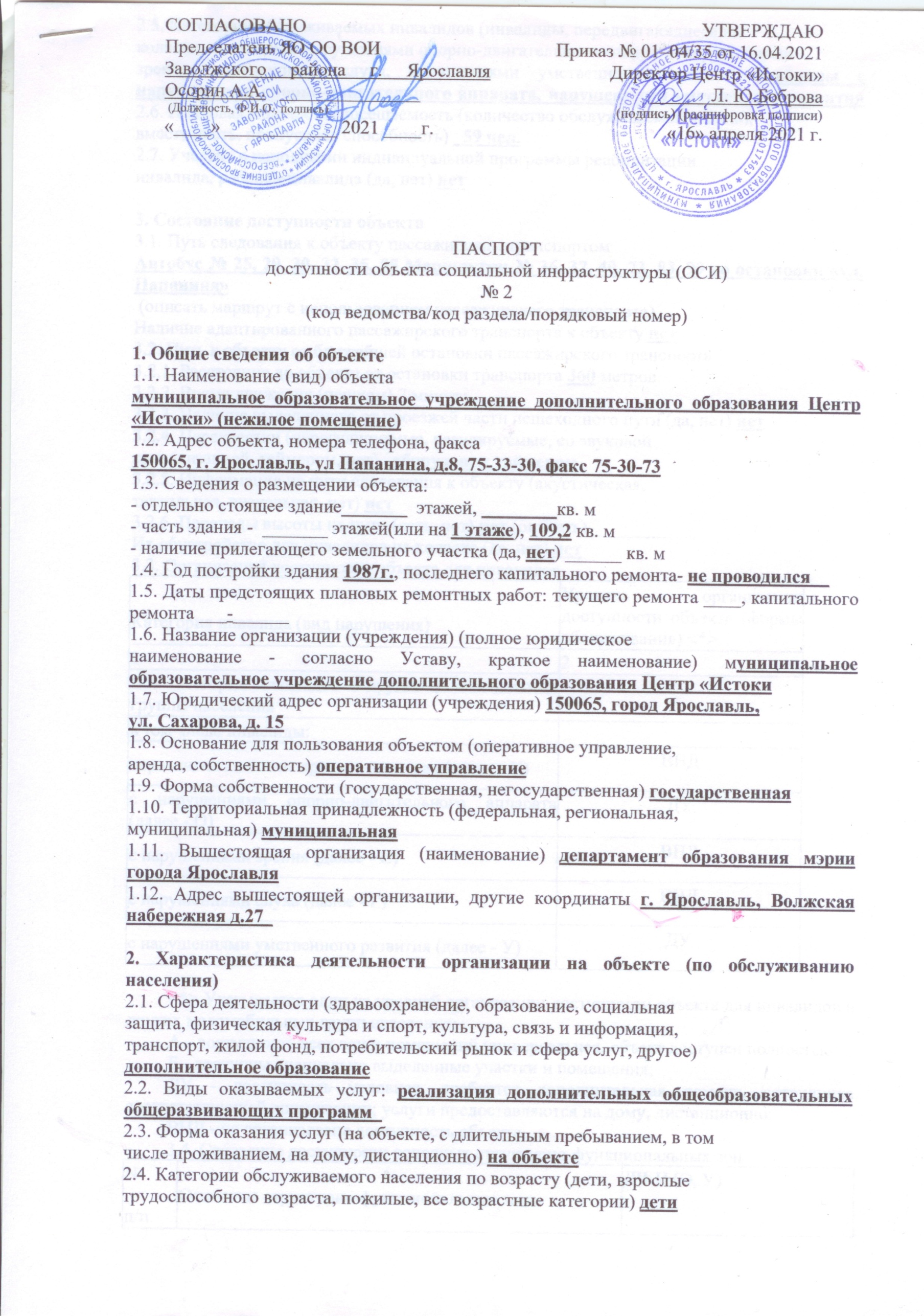 2.5. Категории обслуживаемых инвалидов (инвалиды, передвигающиеся наколяске, инвалиды с нарушениями опорно-двигательного аппарата, нарушениямизрения, нарушениями слуха, нарушениями умственного развития) инвалиды с нарушениями опорно-двигательного аппарата, нарушениямиумственного развития 2.6. Плановая мощность (посещаемость (количество обслуживаемых в день),вместимость, пропускная способность) _59чел.2.7. Участие в исполнении индивидуальной программы реабилитацииинвалида, ребенка-инвалида (да, нет) нет3. Состояние доступности объекта3.1. Путь следования к объекту пассажирским транспортомАвтобус № 25, 29, 30, 32, 35, 55 Маршрутки № 36, 37, 40, 73, 83, 99 до остановки «ул. Папанина»(описать маршрут с использованием пассажирского транспорта)Наличие адаптированного пассажирского транспорта к объекту нет3.2. Путь к объекту от ближайшей остановки пассажирского транспорта3.2.1. Расстояние до объекта от остановки транспорта 360 метров3.2.2. Время движения (пешком) 7 минут3.2.3. Наличие выделенного от проезжей части пешеходного пути (да, нет)нет3.2.4. Перекрестки (нерегулируемые, регулируемые, со звуковойсигнализацией, таймером, нет) _оборудован таймером 3.2.5. Информация на пути следования к объекту (акустическая,тактильная, визуальная, нет) нет3.2.6. Перепады высоты на пути (есть, нет) нет (описать) ___________Их обустройство для инвалидов на коляске (да, нет) нет3.3. Организация доступности объекта для инвалидов<*> Указывается один из уровней организации доступности объекта для инвалидов и других маломобильных групп населения:А - доступность всех зон и помещений универсальная, объект доступен полностью;Б - доступны специально выделенные участки и помещения;ДУ - доступность условная, требуется дополнительная помощь сотрудника соответствующей организации; услуги предоставляются на дому, дистанционно;ВНД - не организована доступность объекта.3.4. Состояние доступности основных структурно-функциональных зон<*> Указывается один из уровней доступности объекта, в том числе для основных категорий инвалидов:ДП-В - доступен полностью всем;ДП-И (К, О, С, Г, У) - доступен полностью избирательно (указать категории инвалидов);ДЧ-В - доступен частично всем;ДЧ-И (К, О, С, Г, У) - доступен частично избирательно (указать категории инвалидов);ДУ - доступен условно;ВНД - временно недоступен.3.5. Итоговое заключение о состоянии доступности объекта:ДЧ-И (О, У) . Муниципальное образовательное учреждение дополнительного образования Центр «Истоки» частично соответствует требованиям Федерального закона от 01.12.2014 №419 -ФЗ в сфере обеспечения беспрепятственного доступа инвалидов в образовательное учреждение.4. Управленческое решение4.1. Рекомендации по адаптации основных структурных элементов объекта<*> Указывается один из вариантов видов работ: не нуждается вадаптации; необходим ремонт (текущий, капитальный); требуетсяиндивидуальное решение с использованием технических средств реабилитации;технические решения невозможны - организация альтернативной формыобслуживания.4.2. Период проведения работот администрации центра не зависитв рамках исполнения _Программа по реализации паспорта доступности объекта(указывается наименование документа (программы, плана)4.3. Ожидаемый результат после выполнения работ по адаптации объекта(по состоянию доступности объекта и предоставляемых на нем услуг) после выполнения работпо адаптации будет повышена доступность объекта для инвалидов с нарушением слуха, зрения, с нарушениями умственного развития, для инвалидов с нарушениями опорно-двигательного аппарата. Недоступность для инвалидовпередвигающихся на коляскеостанется.Оценка результата исполнения программы, плана (по состояниюдоступности) удовлетворительно4.4. Для принятия решения требуется, не требуется (нужное подчеркнуть)согласованиес надзорными органами в сфере проектированияи строительства, архитектуры, пожарного надзора, Роспотребнадзора.Имеется заключение уполномоченной организации о состоянии доступностиобъекта ___________________________________(наименование документа и выдавшей его организации, дата)___________________________________________________________________________4.5. Информация размещена (обновлена) на Карте доступности субъектаРоссийской Федерации http://gis76.ru_____________________________                                  (наименование сайта, портала)5. Особые отметкиПаспорт сформирован на основании:1.Анкеты (информации об объекте) от «16»апреля 2021 г.;2.Акта обследования объекта:№2 от«16» апреля 2021 г..
Категория инвалида (вид нарушения)Уровень организации доступности объекта (формы обслуживания) <*>12Все категории инвалидов и другие маломобильные группы населенияв том числе инвалиды:передвигающиеся на креслах-колясках (далее - К)ВНДс нарушениями опорно-двигательного аппарата (далее - О)ДУс нарушениями зрения (далее - С)ВНДс нарушениями слуха (далее - Г)ВНДс нарушениями умственного развития (далее - У)ДУNп/пОсновные структурно-функциональные зоныДЧ-И (О, У)1Территория, прилегающая к зданию (участок)ДЧ-И (О, У)2Вход (входы) в зданиеДЧ-И (О, У)3Путь (пути) движения внутри здания (в том числе пути эвакуации)ДЧ-И (О, У)4Зона целевого назначения здания (целевого посещения объекта)ДЧ-И (О, У)5Санитарно-гигиенические помещенияВНД6Система информации и связи (на всех зонах)ДЧ-И (О, У)7Пути движения к объекту (от остановки транспорта)ДЧ-И (О, У)Nп/пОсновные структурно-функциональные зоны объектаРекомендации по адаптации объекта (вид работы) <*>1Территория, прилегающая к зданию (участок)требуется индивидуальное решение с использованием технических средств реабилитации2Вход (входы) в зданиетребуется индивидуальное решение с использованием технических средств реабилитации3Путь (пути) движения внутри здания (в том числе пути эвакуации)требуется индивидуальное решение с использованием технических средств реабилитации4Зона целевого назначения здания (целевого посещения объекта)требуется индивидуальное решение с использованием технических средств реабилитации5Санитарно-гигиенические помещениятребуется индивидуальное решение с использованием технических средств реабилитации6Система информации на объекте (на всех зонах)требуется индивидуальное решение с использованием технических средств реабилитации7Пути движения к объекту (от остановки транспорта)требуется индивидуальное решение с использованием технических средств реабилитации8Все зоны и участки Ремонт (текущий, капитальный), требуется индивидуальное решение с использованием технических средств реабилитации